PFi10ha5·01ZDZUUL,h一ukomV2018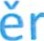 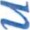 poloika:Techn do 000020kHz"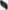 1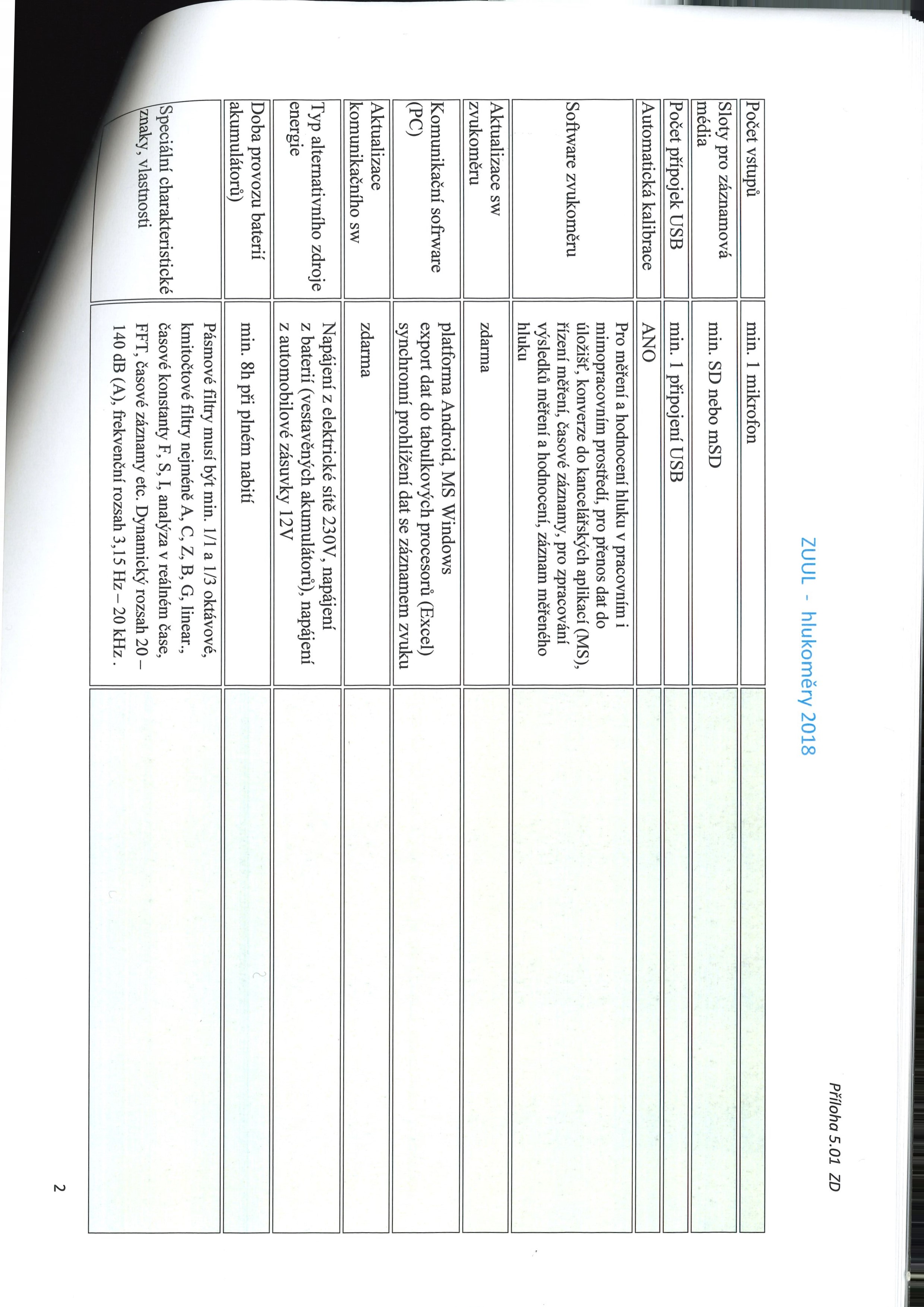 PFiloha5·01ZDZUUL, h一ukom Y2018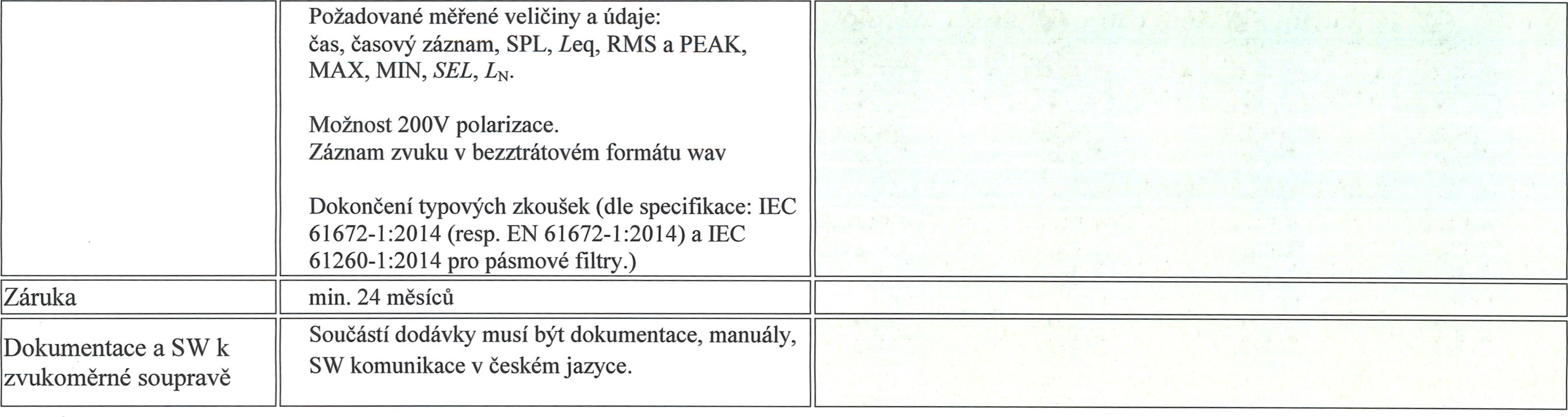 09 <nnyzåstupcedodavatele一potvrzuje,ie902ad0<anvlastnostiminimålnésplhujeapotvrzujeJe od冖obnouspecifikacipiiloienou knåvrhusmlouvy…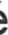 ASSISTACZC ·3P0-·s 0· Komenského58一66442Modiice Tel.:54323600LFax…5432360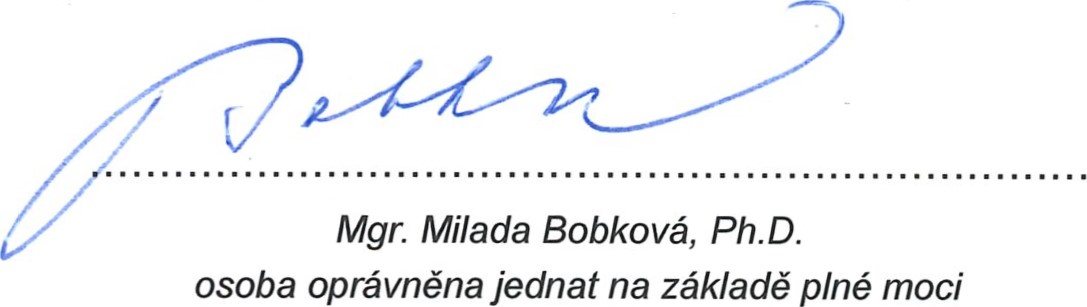 Moffice,2401·2018	一CO…48588547 DIÖ:CZ48588547Poznåmka: 一•dodavateldop/niparametrypredmétuplnéniverejnézakäzky(minimä/nésplfi冖Ijicidefinovanévlastnosti)dopii/ohysm/ouvy(nebojinéhosrovnate/néhodokladu)一,vpiipadépodpisujinYm stautärnimzåstupcemdodavatelep~…p/noumockzastupoväni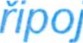 	3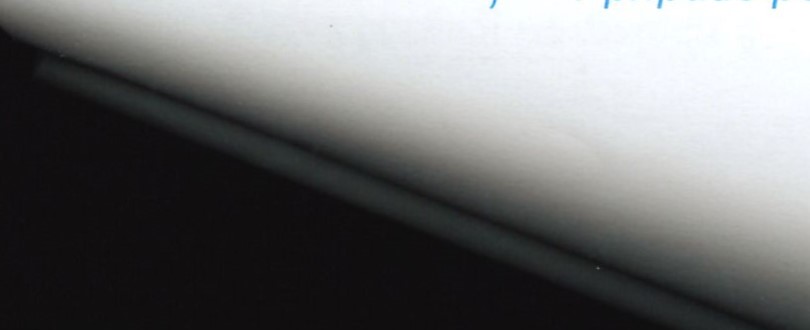 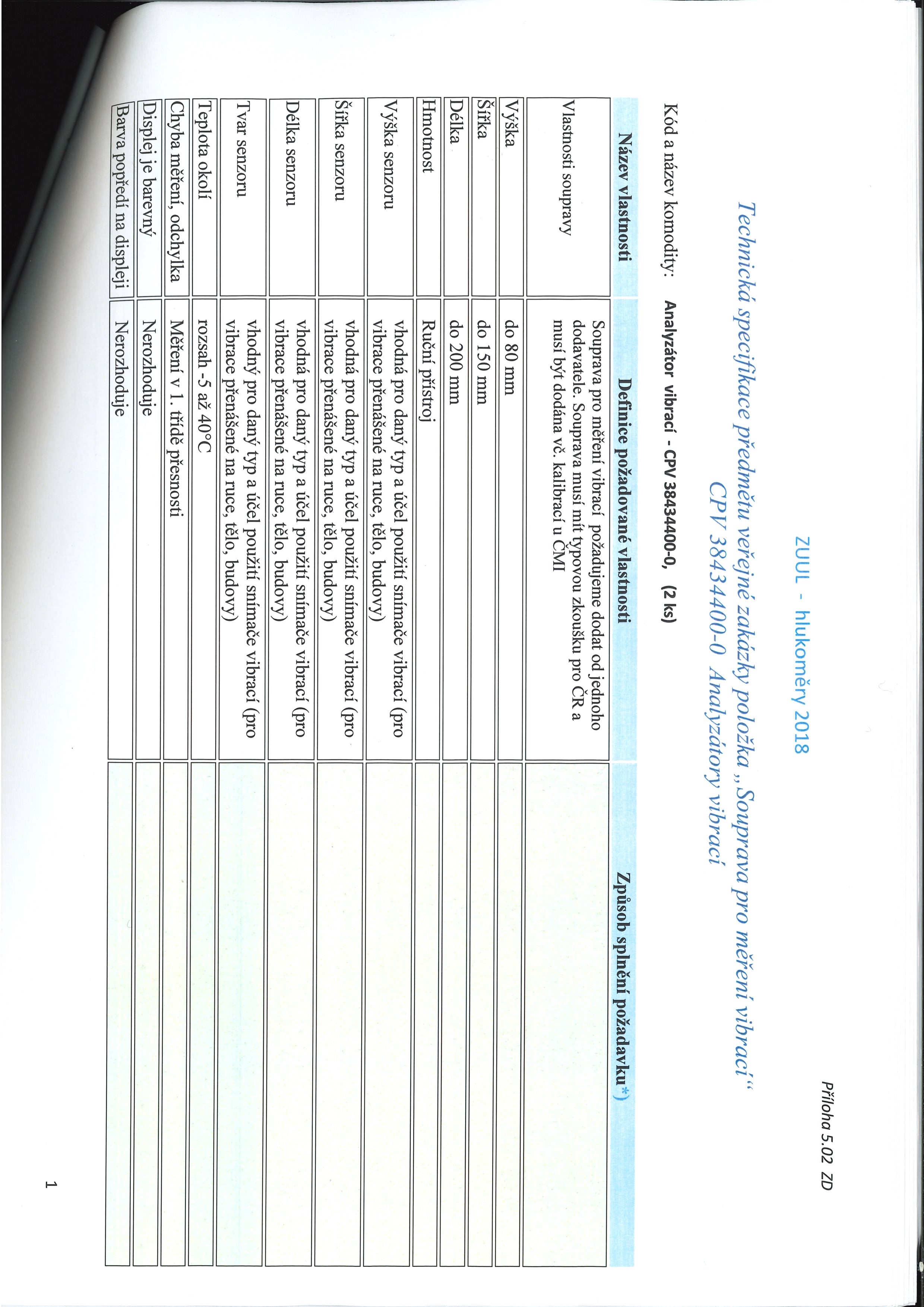 0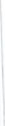 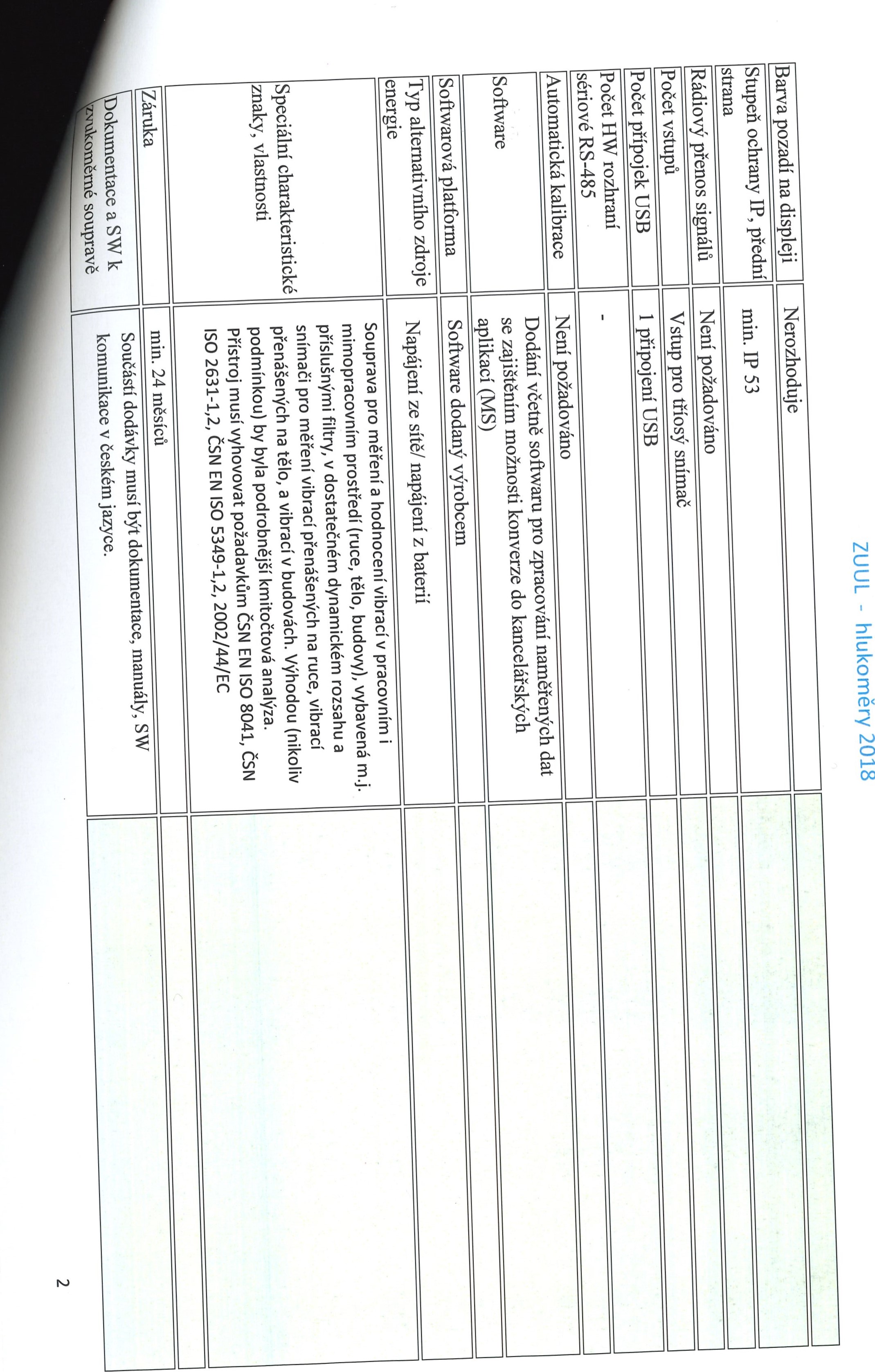 (기Philoha5·02ZD ZUUL,h一ukom Y201800砡<亠z000e000a<、一e一e一00一<70一e一 90ado<、<一a00一minimålné、00一ea00一vr、0一eje000冖0b00000e0一ikac一、乛=0丶e000 knåvrhusmlouvy…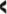 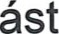 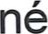 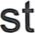 A33 TA 一 s「·0· Komenskåho556一66442Modiice	el.:T54323687一Fax…435236029	OSObaoprävnénajednatnazäkladéPlnémoci0…48588547 DIÖ:CZ48588547ModFice,24·01·2018PO、 m、、… 一•d000一e一dop/niparametryp、edmétuplnéni~e、né、ak、ky(minimä/nésp/hujicide 0~0n4W00s00…0dop、i/ohysm/ouvy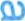 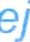 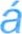 一,…neb zästupcemdodavatelep、iPOJitpInoumockzastupoväni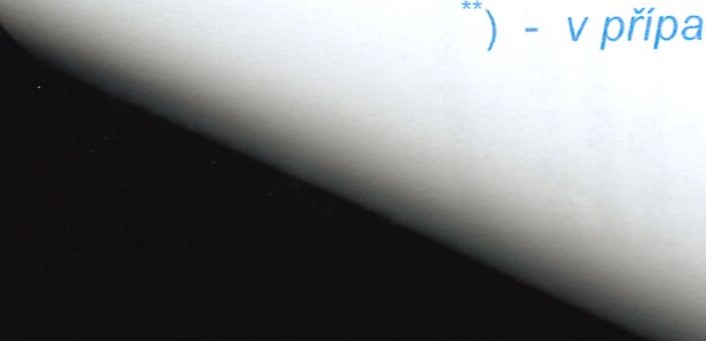 34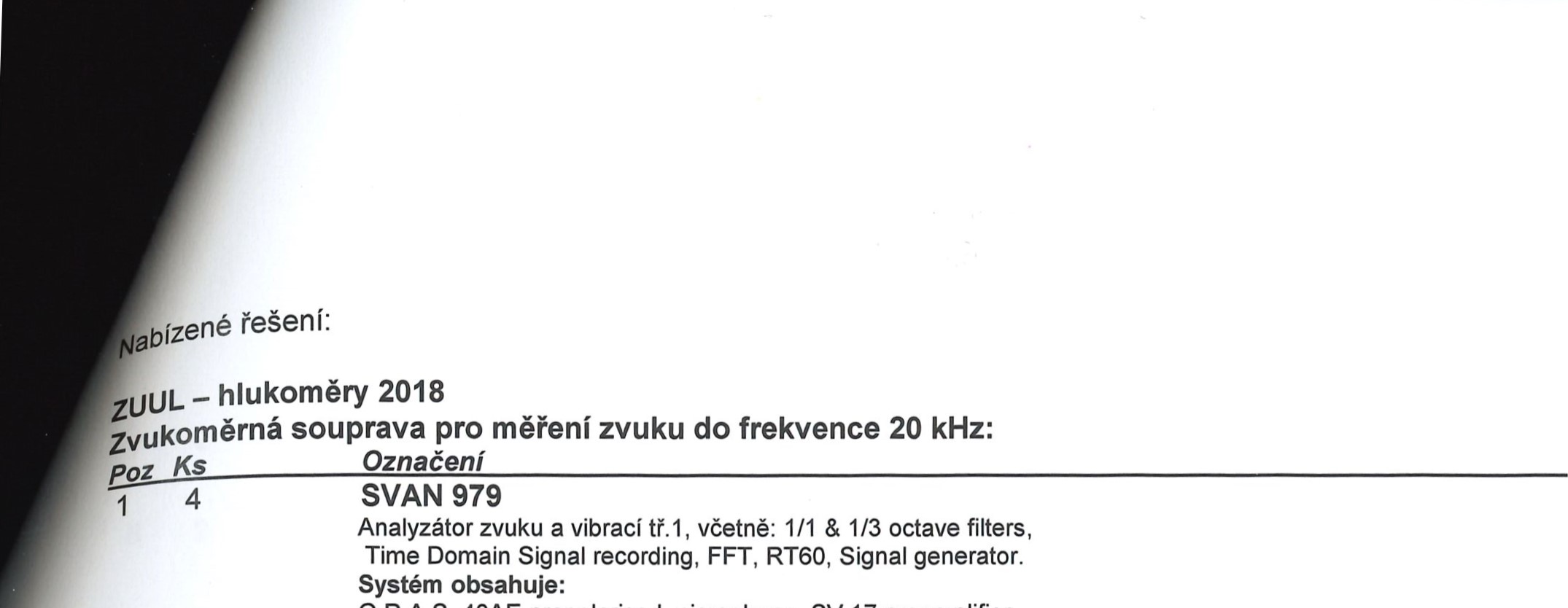 Analyzåtor zvuku a vibraci tr. 1, veetné: 1/1 & 1/3 octave filters, Time Domain Signal recording, FFT, RT60, Signal generator.Systém obsahuje:G.R.A.S. 40AE prepolarised microphone, SV 17 preamplifier,SC 16 cable, SC 59 cable, SA22 windscreen, SA 31charger, SA 32 4 x AA rechargeable batteries set, SA 33 power supply, SA 60 miroSD card 8GB, CD with instruction.	2	4	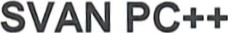 Software for viewing, exporting data and analysis(MS Windows XP, Vista, Windows 7, Windows 8)	3	4	sc 93/10Extension cable for SV 17 (LEMO 7-pin to LEMO 7-pin), 10 meters	4	4	sc 50ZCar cigarette plug to external power supply plug, cable for the SVAN 95x with AA batteries	5	4	sv 35Class 1 acoustic calibrator: 1000 Hz/94 dB & 114 dB4	SA 279Outdoor protection kit for SVAN 979 microphone(microphone, desiccator and cable not included)4	SA 270DDesiccator for outdoor protection kits SA271 , SA277, SA2794	OvéFeni SVAN 979 u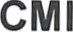 Zvukomér bez filtrü(v klasickém slySitelném påsmu), 1/3 oktåvovy filtr, Mikrofon, KalibråtorSouprava pro méFeni vibraci:	Poz Ks Art.N.	Oznaéeni2	Svantek SV 1066-ti kanålovy vibrometr a analyzåtor.Zåkladni balik obsahuje: SC 56 USB cable, 4 x AA batteries, SA 62 microSD card 4 GB, CD with instruction, transport box2	Svantek SV 106 LIC 31/1 & 1/3 octave analysis option1	Svantek SV 106 LIC 15Time domain signal recording option2	Svantek SupervisorH&S application software for data management and reporting (MS Windows XP, Vista, Windows 7, Windows 8)2	Svantek SV 150Triaxial accelerometer sensitivity 6mV/g, hand-arm, direct fixing to the tool, for SV 1062	Svantek SV 207BAssista Czech, spol. s r o	Komenského 556	664 42 Modiice100: 48588547	bobkova@assista.at	+420 734 446 8262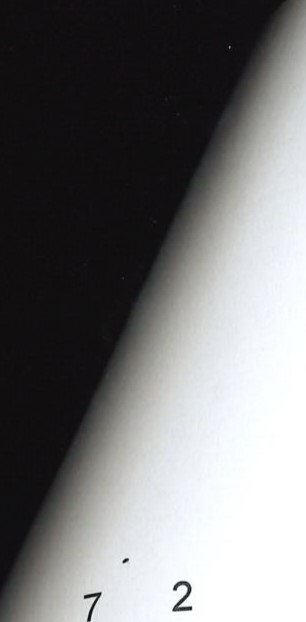 222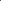 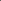 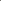 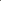 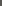 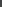 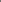 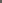 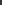 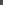 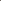 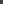 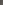 Assista Czech, spol. s r.o.Ito: 48588547Building Vibration Measurements set(SV 84 Outdoor accelerometer, mounting adapter with special levelling system, cable not included)Svantek SC 278Cable for SV 207B (SV 84) and SV 258Svantek SV 38'/Whole-Body seat accelerometer for SV 106 instrumentSvantek SA 146Carrying case for SV 106 and accessoriesSvantek SA 54Power supply unit by USB interface using cables SC 16 or SC 56KalibraceASSISTA CZECH, spol sKomenského 556, 664 42 Modiice Tel.: 543 236 007, Fax: 543 236 029Ito: 48588547 DIC: CZ48588547Příloha 6 ZDPříloha B kupní smlouvy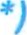 ZUUL- hlukoměry 2018Místo plnění k veřejné zakázce a pověření přejímající osobyVEŘEJNÁ ZAKÁZKA: „WUL- hlukoměry 2018”Místem plnění uvedené veřejné zakázky je podatelna zadavatele - Zdravotního ústavu se sídlem v Ústí nad Labem, Moskevská 1531/15, 400 01 Ústí nad Labem.Kontaktní osobou pro věci smluvní zmocňuje zadavatel vedoucího oddělení MTZ — veřejných zakázek Ing. Josefa StaňkaKontaktní osobou pro věci technické a provozní v průběhu instalace a zprovozňování předmětu plnění určuje zadavatel Ing. Jana Tůmu (hlukoměry) a Ing. Petra Svatka (vibrometry).Kontaktní osobou pro otázky seznámení s obsluhou a k proškolení pracovníků určuje zadavatel Ing. Jana Tůmu (hlukometry) a Ing. Petra Svatka (vibrometry): jména konkrétních pracovníků pro zaškolení budou určena po dodání přístrojů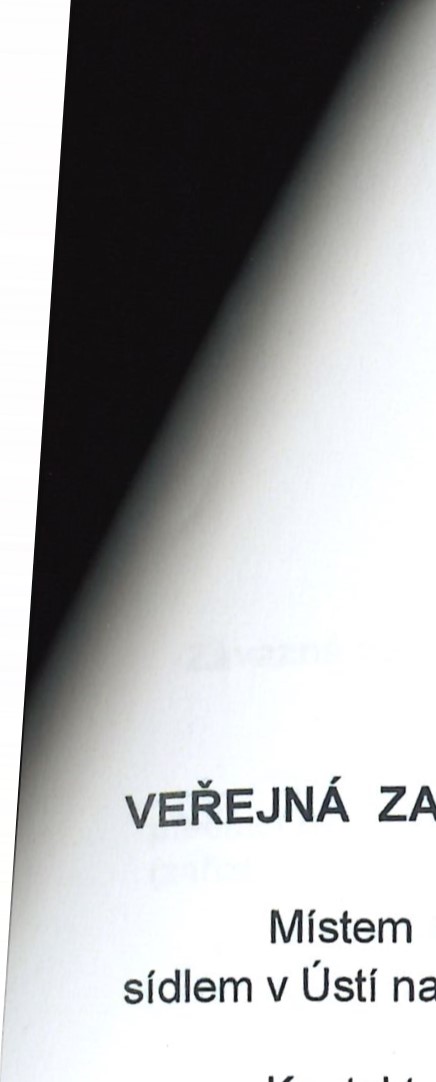 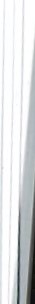 K převzetí dokončeného plnění veřejné zakázky určuje a zmocňuje zadavatel komisi ve složení:Ing. Josef StaněkIng. Petr SvatekIng. Jan Tůma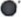 Výzvu k předání je povinen dodavatel doručit zadavateli ne později než 3 pracovní dny před plánovaným předáním a převzetím.za zadavateleIng. Pavel Bernáth, ředitelŮstf 400 M 	Poznámka:	nehodící se vyškrtnoutDičStránka 1 z 1ZUUL - hlukoměry 2018Příloha „C” kupní smlouvysmlouvy o poskytování servisní a aplikační podporynejpozději do 2 měsíců od předání a převzetí o servisní a aplikační podpoře dodaného zbožíkontroly a validace v termínech dle doporučení výrobce.	podporu nejpozději do 20 ldnů 1 -od vydání nové verze SW.	Ne 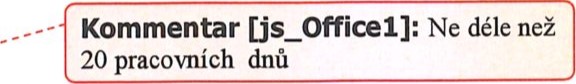 myšlena reakce, např. telefonická, emailová na případných vad do 48 1hodin (pracovní dny) od Kommentar Ne prokazatelného odeslání oznámení (e-mail, datová zpráva).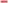 Zajistit dokončení odstranění případných vad do  ldnlů od nástupu Kommentar Ne k odstranění vady, nebude-li dohodnuto jinak. Toto platí v případě vad, které lze vyřešit přes email nebo telefon. V případě náročnějších zásahů (např. když je nutno přístroje zaslat k výrobci nebo prodejci) bude závada odstraněna do 30 pracovních dnů.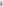 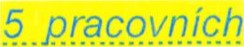 Předpokládaná hodnota smlouvy bude uvedena pro dobu maximálně 120 měsíců od Kommentar uvedení zařízení do provozu.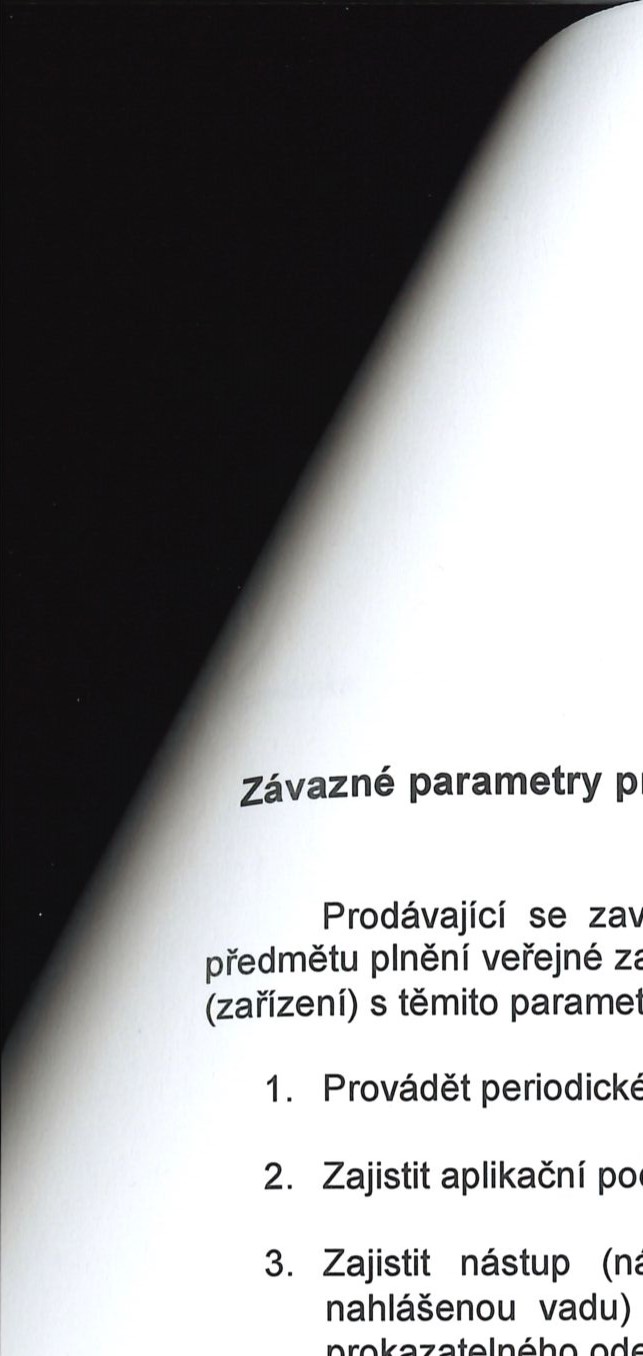 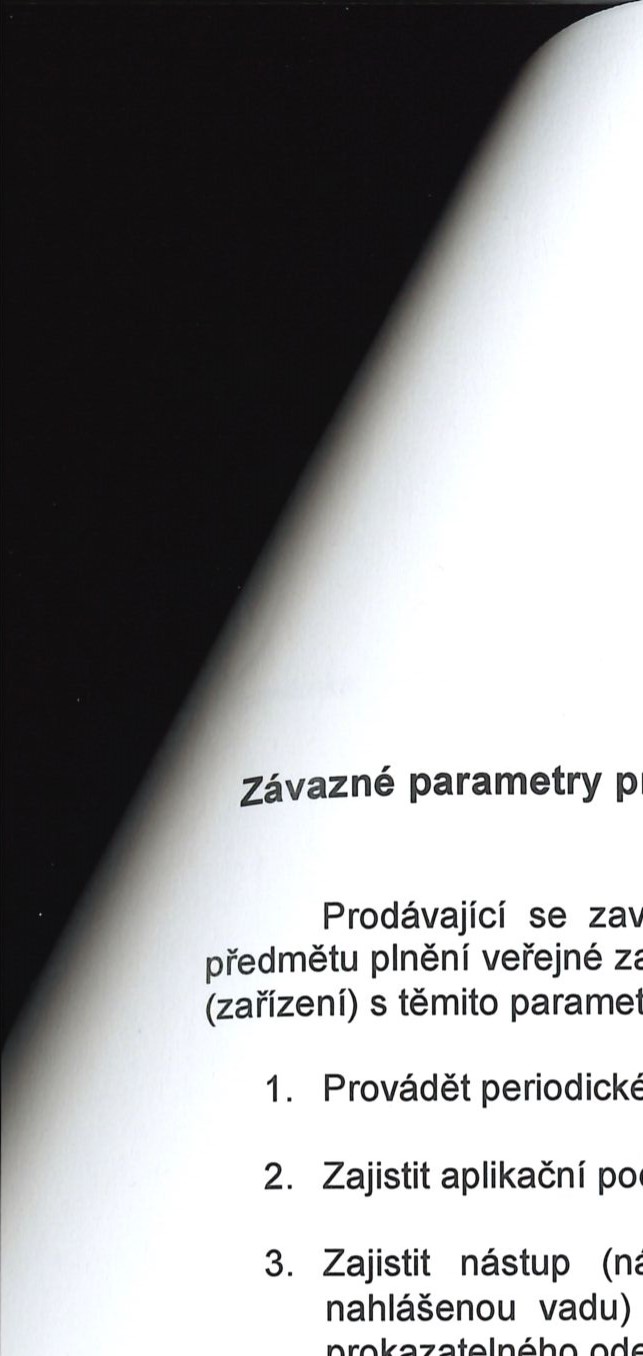 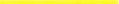 K zajištění a utvrzení závazků přijmout smluvní pokutu ve Výšil 5Q0 kč za každý den Kommentar prodlení s plněním závazku.Souhlas s uveřejněním smlouvy v informačním systému registru smluv zřízeném podle zákona 340/2015 Sb. ve znění pozdějších předpisů.Tento dokument představuje pouze návrh smlouvy, o jejímž obsahu se bude ještě dále jednat a body tohoto návrhu mohou být ještě dále upraveny, případně může být návrh rozšířen o další body. Hodnota případné smlouvy o servisní a aplikační podpoře není zahrnuta v nabídkové ceně pro tuto veřejnou zakázku (Hlukoměry 2018, nabídka prodávajícího ze dne 24.01.2018). Konkrétní cena za tuto servisní podporu bude vyčíslena až po vzájemném jednání.V Modřicích dne 24.01.2018Oprávněný zástupce dodavatele*) :	3*01, s r.o.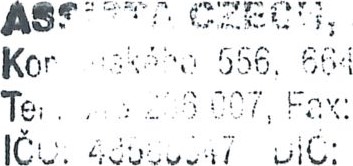 42 Modřice 543 236 029CZ485885471ZUUL - hlukoměry 2018Poznámka: - dodavatel doplní parametry nabízené pro plnění smlouvy o servisní a aplikační podpoře, ne delší než uvedené v komentářích (po doplnění komentáře odstranit)) v případě podpisu jiným než statutárním zástupcem dodavatele připojit plnou moc k zastupování2Plnå moc - VollmachtSpoleönost Assista Czech, spol. s r.o. se sfdlem Komenského 556, 664 42 Modiice, 100 48588547, zapsanå u Krajského soudu Brno, Oddfl C, vloika 14521, zastoupenåjednatelemDr. Erich Lindeck - Pozza zplnomocfiuje tfmto Mgr. Miladu Bobkovou, Ph.D., narozenou 06.02.1982, bytem Starå Tenice 1199, 686 01 Uherské Hradiöté, aby zastupovala spoleönost Assista Czech, spol. s r.o.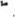 ve vöech ükonech t!kajfcfch se verejnych zakåzek podle zåkona ö. 134 / 2016 Sb:, o zadåvånf verejnych zakåzek, dåle ve vöech jednånfch t!kajfcfch se verejnych zakåzek malého rozsahu a rovnü ji zplnomociuje také k elektronickému podpisu.	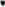 Tato plnå moc platf do: 31. 12.2018Das Unternehmen Assista Czech, spol. s r.o., mit Sitz Komenského 556, 664 42 Modiice, Ident. Nr.48588547, eingetragen am Bezirksgericht Brünn, Abteilung C, Einlage 14521, vertreten durchDr. Erich Lindeck - Pozza als Geschäftsführer ermächtigt hiermit Mgr. Milada Bobkovå, Ph.D., geboren am 06.02.1982, wohnhaft Starå Tenice 1199, 686 01 Uherské Hradßté, das Unternehmen Assista Czech, spol. s r.o. bei allen Handlungen betreffend Ausschreibungen laut Ges. 134 / 2016 Slg. Vergabegesetz und weiters bei allen Handlungen betreffend Kleinaufträge zu vertreten und sie ist ebenfalls zur elektronischen Signatur ermächtigt.Diese Vollmacht gilt bis zum: 31. 12.2018V Modiicfch dne / Mödritz, am 04.01.2018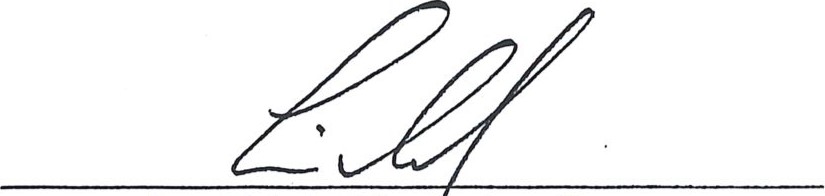 Dr. Erich Lin eck — PozzaASSISTA CZECH, spol. s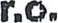 Komenského 556, 664 42jednatel - Geschäftsmrer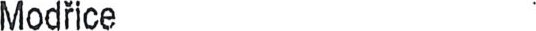 	Tel.: 543 236 007, Fax: 543 236 029	Assista Czech, spol. s r.o.ICQ: 48588547 DIÖ•. CZ48588547Plnou moc v pYijfmåm v plném rozsahu: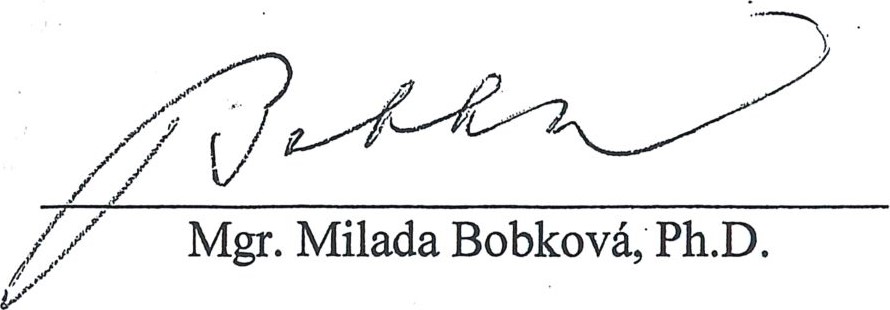 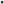 Die Vollmacht nehme ich in vollem Umfang an:	Ověřovací doložka pro vidimaci	Poř.č: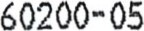 Podle ověřovací krihy pošty: Brno 2Tato úplná kopie, obsahující 1 stran souhlasí doslovně s předloženou listinou, z níž byla pořízena a tato listina je prvopis, obsahující i stran.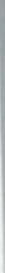 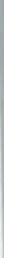 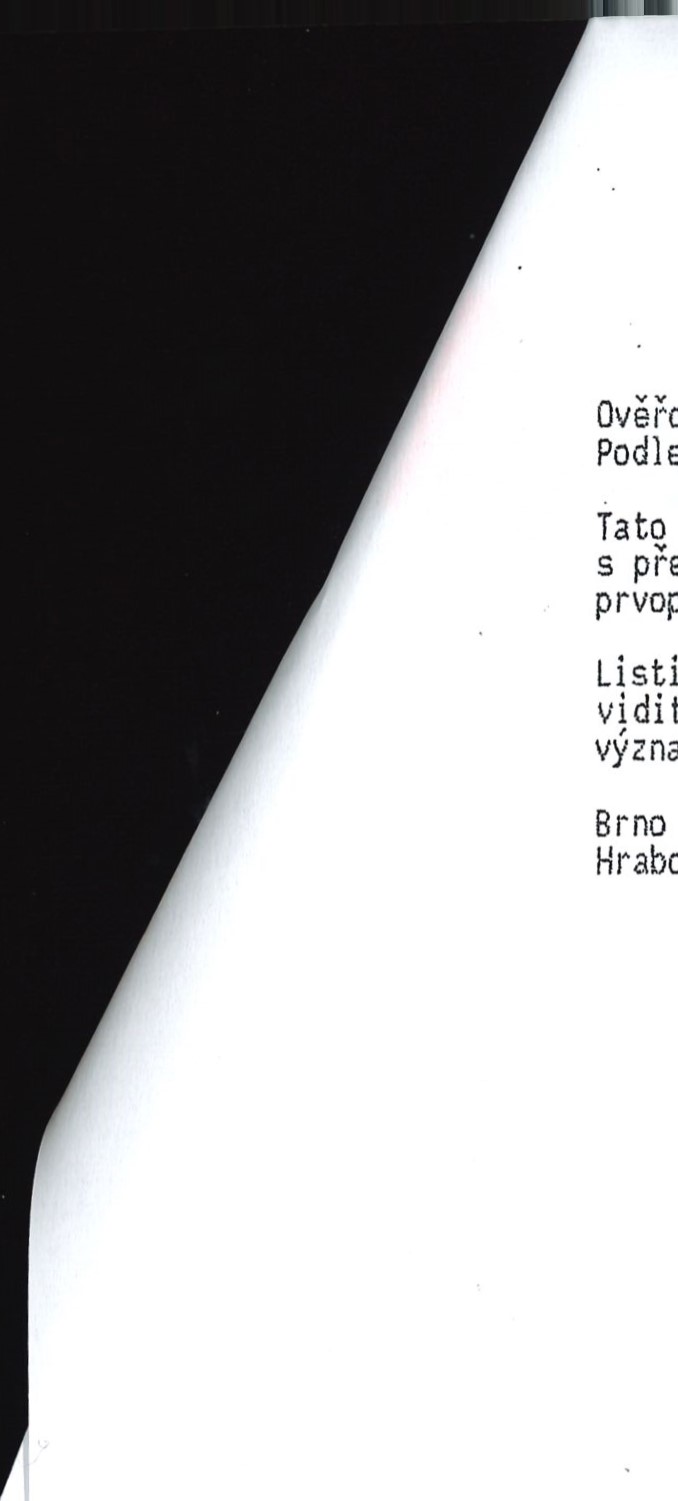 Listina, z níž je vidimovaná listina pořízena, neobsahuje viditelný zajištovací prvek, jenž je součástí obsahu pr významu této listiny.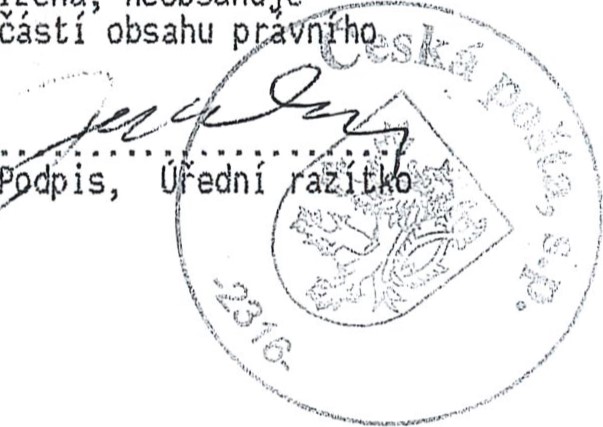 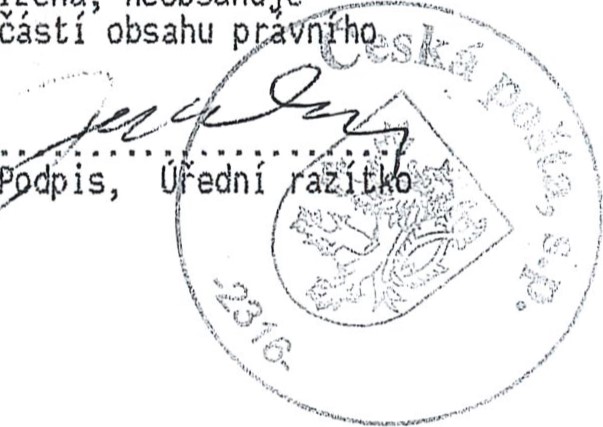 Brno 2 dne 22.01.2018Hrabcová HanaNåzevvlastnosti	DefinicepoiadovanévlastnostiZvukomérnåsoupravu冖hlukomér'mikrofoll'kalibråtor,påsmovéfiltry,sw) zårukypoiadujemedodatOdjednohododavatele•Vlastnostisoupravy	ZvukomérnaSOLIpraVamu-一一 typovou	p冖0CRamusibytdodåna	akalibraciuCMIV)fröka	do320mmvé.mikrofonu a	do85mmHloubka	do50mmHmotnost	do0,7kgvé.baterifneboakumulåtorüRozmérmikrofonuProvoznfteplota0k0一… rozsah,10 50。Ccelåsoupravan一冖… nå冖 na aChybaméienf,odchylka hodnocenfvI. …d presnostiDisplejjebarevll)l	ANODispleJrozliöen…	min.320X240pixelåStupefioc 目YIP,prednf min.IP53 stranakomunikaéniVStUPY	min.USB,BTK6d、nå丶evkomodity…、=0om 80、= ·、-'{Z0乛zvu0· om、 一80、ra=、、rom 、 =一0==、ra冖0=一m一0m00 一m、乛04 CPV38434300,9、一41(S)ZpåsobsplnönfpoiadavkuK6d、nå丶evkomodity…、=0om 80、= ·、-'{Z0乛zvu0· om、 一80、ra=、、rom 、 =一0==、ra冖0=一m一0m00 一m、乛04 CPV38434300,9、一41(S)Pohadované veliéinya 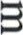 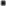 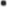 éas,éasovyzaznam,SPL,Leq,RMSaPEAK MAXMIN,S. LN.Moinost200Vpolarizace.ZåznamZVUkUvbezztråtovémformåtuwavDokonéenftypovYchzkou5ek(dlespecifikace…IEC6一672,一…20一4(resp.EN6一672,一…20一4)aIEC6一260,1…20一4propåsmovéfil ·)Komenského 556664 42 Modiicebobkova@assista.at+420 734 446 826ZDRAVOTNÍ se 	v ô/,oskevslé 15, 71009361 ŮSTAVnad Labernnad Lüm[js_Office3]: déle než5 pracovních dnů[js_Office4]: V souladu s nabídkou (příloha 1 ZD)[js_Office5]: Minimálně v souladu se zněním článku V/3 kupní smlouvy